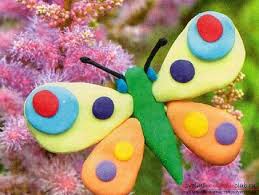                                                                                                                                                                                                                                                                                                                                                                                                                                                                                                                         JELOVNIK ZA 04/2021  OSNOVNA ŠKOLA NIKOLA TESLA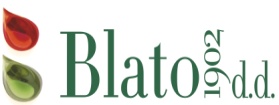  TJEDANČETVRTAK 01.04.ČETVRTAK 01.04.PETAK  02.04.PETAK  02.04.    I.Potenc.alergeni u hrani*Povrtna krem juhaPolpete od miješanog mesa ILI pljeskaviceRestani krumpirSezonska salataPolubijeli/miješani kruh gluten*Povrtna krem juhaPolpete od miješanog mesa ILI pljeskaviceRestani krumpirSezonska salataPolubijeli/miješani kruh gluten*VELIKI PETAKPROLJETNI PRAZNICIVELIKI PETAKPROLJETNI PRAZNICI  II.Potenc. alergeni u hrani* PONEDJELJAK  05.04.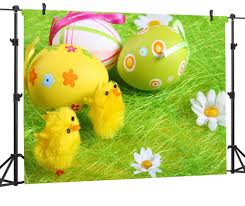     UTORAK 06.04.PROLJETNI PRAZNICI    SRIJEDA 07.04. PROLJETNI PRAZNICI    ČETVRTAK 08.04.   PROLJETNI PRAZNICI        ČETVRTAK 08.04.   PROLJETNI PRAZNICI      PETAK  09.04.PROLJETNI PRAZNICI   PETAK  09.04.PROLJETNI PRAZNICI  III.Potenc. alergeni u hrani* PONEDJELJAK  12.04.Maneštra „bobići“ (kukuruz, mrkva,krumpir)Odresci od suhog mesaDomaći kolačmlijeko i mlij.proiz.,gluten,orašasto voće*Polub./miješ.kruh gluten*    UTORAK 13.04.Mesna juha celer*Juneći gulašPalenta Jogurt mlijeko*Polub./miješ.kruh gluten*    SRIJEDA 14.04.Povrtna juhaceler,gluten*         Pohani pileći file gluten,jaje,mlijeko*  Pire krumpir mlijeko i mlij.proizv.*  Polub./miješ.kruh gluten*    ČETVRTAK 15.04. Tjest. s mljevenim mesom gluten*Sezonska salata ili  salata od kupusaPuding mlijeko i mlij.proizv., orašasto voće*  Polub./miješ.kruh gluten*    ČETVRTAK 15.04. Tjest. s mljevenim mesom gluten*Sezonska salata ili  salata od kupusaPuding mlijeko i mlij.proizv., orašasto voće*  Polub./miješ.kruh gluten*  PETAK  16.04.Rižoto od liganja  gluten, muzgavci* ili svježa ribaSezonska salataKolač  mlijeko,gluten,orašasti plodovi,jaja*Polubijeli/miješ.kruh gluten*  PETAK  16.04.Rižoto od liganja  gluten, muzgavci* ili svježa ribaSezonska salataKolač  mlijeko,gluten,orašasti plodovi,jaja*Polubijeli/miješ.kruh gluten*  IV.Potenc. alergeni u hrani* PONEDJELJAK  19.04.Maneštra od leće i povrća sa suhim mesom celer,glutenDomaća slastica mlijeko i mlij.proiz.,jaja,orašasto voće*Polub./miješ.kruh gluten*    UTORAK 20.04.Polpete od miješanog mesa celer,gluten*Restani krumpirPolub./miješ.kruh gluten*    SRIJEDA 21.04.Krem juha celer,gluten*     Pohani pileći odrezak gluten,jaje,mlijeko*   Varivo od povrća Polub./miješ.kruh gluten*    ČETVRTAK 22.04. Mesne okruglice u umaku od rajčice celer* Pire krumpir mlijeko*SalataPolub./miješ.kruh gluten*    ČETVRTAK 22.04. Mesne okruglice u umaku od rajčice celer* Pire krumpir mlijeko*SalataPolub./miješ.kruh gluten*  PETAK  23.04.Pohani oslić ILI polpetice od ribe ILI svježa riba (srdela) gluten,jaje,mlijeko*Blitva sa krumpirom ili krumpir salataDomaći kolač mlijeko,gluten,orašasti plodovi,jaja*Polub./ miješ.kruh gluten*  PETAK  23.04.Pohani oslić ILI polpetice od ribe ILI svježa riba (srdela) gluten,jaje,mlijeko*Blitva sa krumpirom ili krumpir salataDomaći kolač mlijeko,gluten,orašasti plodovi,jaja*Polub./ miješ.kruh gluten*  IV.Potenc. alergeni u hrani* PONEDJELJAK  26.04.Maneštra (gusta juha) od povrća sa  mesom (junetina)celer,gluten*Domaća slastica mlijeko i mlij.proiz.,jaja,orašasto voće*Polub./miješ.kruh gluten*    UTORAK 27.04.Pileća juhaPileći rižotoSezonska salataPolub./miješ.kruh gluten*         ,  SRIJEDA  28.04.Goveđa juha s tjesteninom gluten, jaje*Svinjski kotleti na žaruĐuvečPolub./miješ.kruh gluten* SRIJEDA  28.04.Goveđa juha s tjesteninom gluten, jaje*Svinjski kotleti na žaruĐuvečPolub./miješ.kruh gluten*ČETVRTAK 29.04.Krumpir gulašSalata ciklaJogurt mlijeko*Polub./miješ.kruh gluten*         , ČETVRTAK 29.04.Krumpir gulašSalata ciklaJogurt mlijeko*Polub./miješ.kruh gluten*         ,   PETAK  30.04.Zapečena tjestenina sa sirom gluten,jaje,mlijeko i mlij.proizv.*i salatom ili pohani filet oslića gluten,jaje,mlijeko*   sa blitvom na dalmatinskiDomaća slastica mlijeko i mlij.proiz.,jaja,orašasto voće*Polub./ miješ.kruh gluten*  PETAK  30.04.Zapečena tjestenina sa sirom gluten,jaje,mlijeko i mlij.proizv.*i salatom ili pohani filet oslića gluten,jaje,mlijeko*   sa blitvom na dalmatinskiDomaća slastica mlijeko i mlij.proiz.,jaja,orašasto voće*Polub./ miješ.kruh gluten*